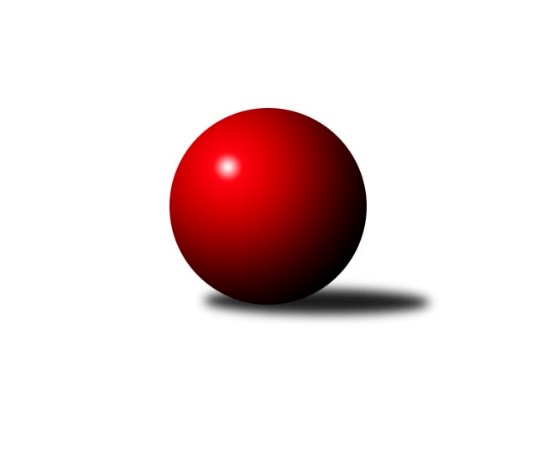 Č.12Ročník 2022/2023	26.1.2023Nejlepšího výkonu v tomto kole: 2517 dosáhlo družstvo: TJ Blatná DOP Strakonice a Písek 2022/2023Výsledky 12. kolaSouhrnný přehled výsledků:TJ Blatná D	- TJ Fezko Strakonice B	5:3	2517:2478	6.5:5.5	25.1.TJ Sokol Písek B	- TJ Fezko Strakonice C	6:2	2260:2060	9.0:3.0	26.1.Tabulka družstev:	1.	TJ Blatná D	12	7	1	4	53.0 : 43.0 	75.0 : 69.0 	 2322	15	2.	TJ Fezko Strakonice B	12	6	1	5	54.5 : 41.5 	80.0 : 64.0 	 2312	13	3.	TJ Sokol Písek B	12	6	0	6	48.5 : 47.5 	77.5 : 66.5 	 2336	12	4.	TJ Fezko Strakonice C	12	4	0	8	36.0 : 60.0 	55.5 : 88.5 	 2260	8Podrobné výsledky kola:	 TJ Blatná D	2517	5:3	2478	TJ Fezko Strakonice B	Matěj Pekárek	 	 211 	 197 		408 	 0:2 	 464 	 	224 	 240		Matyáš Hejpetr	Josef Navrátil	 	 219 	 199 		418 	 0:2 	 440 	 	238 	 202		Václav Kalous	Petra Prýmasová	 	 219 	 218 		437 	 2:0 	 383 	 	193 	 190		Libor Hejpetr	Karel Koubek	 	 203 	 200 		403 	 0.5:1.5 	 409 	 	209 	 200		Václav Poklop	Ondřej Skolek	 	 207 	 204 		411 	 2:0 	 367 	 	192 	 175		Jaroslav Holfeld	Luboš Skuhravý	 	 223 	 217 		440 	 2:0 	 415 	 	216 	 199		Jiří Linhartrozhodčí: KoubekNejlepší výkon utkání: 464 - Matyáš Hejpetr	 TJ Sokol Písek B	2260	6:2	2060	TJ Fezko Strakonice C	Kateřina Maršálková	 	 192 	 205 		397 	 2:0 	 349 	 	171 	 178		Jiří Maťátko	Marie Lukešová	 	 187 	 195 		382 	 1:1 	 328 	 	190 	 138		Vladimír Falc	Pavel Sitter	 	 195 	 196 		391 	 2:0 	 337 	 	167 	 170		Jaroslav Čejka *1	Miroslav Procházka	 	 181 	 200 		381 	 2:0 	 298 	 	129 	 169		Jaroslav Petráň	Jiří Richter	 	 174 	 170 		344 	 1:1 	 345 	 	196 	 149		Josef Herzig	Iva Švejcarová	 	 164 	 201 		365 	 1:1 	 403 	 	203 	 200		Jakub Karešrozhodčí:  Vedoucí družstevstřídání: *1 od 51. hodu Karel PalánNejlepší výkon utkání: 403 - Jakub KarešPořadí jednotlivců:	jméno hráče	družstvo	celkem	plné	dorážka	chyby	poměr kuž.	Maximum	1.	Marie Lukešová 	TJ Sokol Písek B	436.89	293.9	143.0	5.6	3/3	(472)	2.	Luboš Skuhravý 	TJ Blatná D	433.38	310.5	122.9	9.5	2/3	(457)	3.	Matyáš Hejpetr 	TJ Fezko Strakonice B	430.56	296.9	133.6	6.9	3/3	(464)	4.	Josef Navrátil 	TJ Blatná D	428.23	295.3	132.9	8.3	2/3	(481)	5.	Václav Kalous 	TJ Fezko Strakonice B	420.13	290.8	129.3	7.1	2/3	(440)	6.	Jaroslav Pýcha 	TJ Blatná D	415.50	288.5	127.0	7.2	3/3	(452)	7.	Zlatuše Hofmanová 	TJ Sokol Písek B	404.50	288.5	116.0	9.0	2/3	(424)	8.	Karel Palán 	TJ Fezko Strakonice C	402.87	281.7	121.2	7.8	3/3	(440)	9.	Pavel Sitter 	TJ Sokol Písek B	402.31	281.8	120.5	9.9	3/3	(433)	10.	Jiří Linhart 	TJ Fezko Strakonice B	402.08	282.1	120.0	9.7	3/3	(440)	11.	Martina Bendasová 	TJ Sokol Písek B	401.30	280.4	120.9	11.4	2/3	(426)	12.	Adriana Němcová 	TJ Fezko Strakonice B	401.10	280.3	120.8	12.2	3/3	(446)	13.	Jakub Kareš 	TJ Fezko Strakonice C	399.13	271.8	127.3	8.5	3/3	(424)	14.	Karel Koubek 	TJ Blatná D	397.23	282.6	114.7	8.9	3/3	(475)	15.	Petra Prýmasová 	TJ Blatná D	397.07	281.4	115.7	9.3	3/3	(437)	16.	Iva Švejcarová 	TJ Sokol Písek B	393.25	279.0	114.3	9.9	3/3	(426)	17.	Václav Poklop 	TJ Fezko Strakonice B	392.50	284.4	108.1	11.9	3/3	(421)	18.	Kateřina Maršálková 	TJ Sokol Písek B	389.67	274.3	115.3	9.2	2/3	(397)	19.	Miroslav Kocour 	TJ Fezko Strakonice C	389.52	282.0	107.5	11.6	3/3	(425)	20.	Libor Hejpetr 	TJ Fezko Strakonice B	388.97	279.0	110.0	10.1	3/3	(427)	21.	Jiří Maťátko 	TJ Fezko Strakonice C	381.38	269.4	112.0	10.6	3/3	(422)	22.	Josef Kohout 	TJ Blatná D	379.39	268.8	110.6	11.4	3/3	(419)	23.	Bohuslava Říhová 	TJ Blatná D	378.50	267.4	111.1	9.7	3/3	(417)	24.	Ondřej Skolek 	TJ Blatná D	374.89	278.4	96.4	15.8	3/3	(414)	25.	Miroslav Loukota 	TJ Blatná D	373.00	275.5	97.5	13.5	3/3	(395)	26.	Jaroslav Holfeld 	TJ Fezko Strakonice B	371.62	270.0	101.6	12.5	3/3	(402)	27.	Jaroslav Čejka 	TJ Fezko Strakonice C	371.58	265.6	106.0	11.6	3/3	(396)	28.	František Nesveda 	TJ Blatná D	371.11	267.9	103.2	13.2	3/3	(443)	29.	Matěj Pekárek 	TJ Blatná D	371.00	265.0	106.0	8.5	2/3	(408)	30.	Jiří Richter 	TJ Sokol Písek B	370.83	265.0	105.9	13.6	3/3	(408)	31.	Miroslav Procházka 	TJ Sokol Písek B	367.57	271.4	96.2	13.5	3/3	(394)	32.	Jaroslav Petráň 	TJ Fezko Strakonice C	365.73	273.2	92.5	15.5	3/3	(420)	33.	Olga Procházková 	TJ Sokol Písek B	365.12	266.6	98.5	13.4	3/3	(402)	34.	Josef Herzig 	TJ Fezko Strakonice C	352.67	255.1	97.6	15.2	3/3	(384)	35.	Vladimír Falc 	TJ Fezko Strakonice C	350.69	260.3	90.4	16.2	3/3	(408)	36.	Eva Konzalová 	TJ Blatná D	332.50	244.8	87.8	18.3	2/3	(376)		Milada Pirožeková 	TJ Fezko Strakonice B	378.50	265.0	113.5	12.0	1/3	(385)		Marcela Kalesová 	TJ Fezko Strakonice B	361.00	254.0	107.0	9.0	1/3	(361)Sportovně technické informace:Starty náhradníků:registrační číslo	jméno a příjmení 	datum startu 	družstvo	číslo startu25372	Matěj Pekárek	25.01.2023	TJ Blatná D	1x
Hráči dopsaní na soupisku:registrační číslo	jméno a příjmení 	datum startu 	družstvo	Program dalšího kola:13. kolo2.2.2023	čt	17:00	TJ Sokol Písek B - TJ Blatná D	2.2.2023	čt	19:00	TJ Fezko Strakonice B - TJ Fezko Strakonice C	Nejlepší šestka kola - absolutněNejlepší šestka kola - absolutněNejlepší šestka kola - absolutněNejlepší šestka kola - absolutněNejlepší šestka kola - dle průměru kuželenNejlepší šestka kola - dle průměru kuželenNejlepší šestka kola - dle průměru kuželenNejlepší šestka kola - dle průměru kuželenNejlepší šestka kola - dle průměru kuželenPočetJménoNázev týmuVýkonPočetJménoNázev týmuPrůměr (%)Výkon9xMatyáš HejpetrFezko B46410xMatyáš HejpetrFezko B112.764645xLuboš SkuhravýBlatná D4404xJakub KarešFezko C111.044034xVáclav KalousFezko B4402xKateřina MaršálkováPísek B109.393971xPetra PrýmasováBlatná D4378xPavel SitterPísek B107.733917xJosef NavrátilBlatná D4184xVáclav KalousFezko B106.924404xJiří LinhartFezko B4155xLuboš SkuhravýBlatná D106.92440